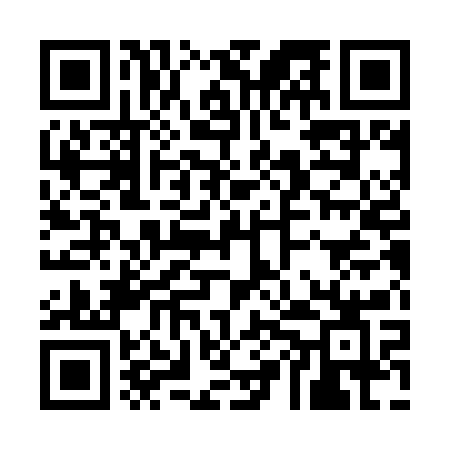 Prayer times for Unteraulenbach, GermanyWed 1 May 2024 - Fri 31 May 2024High Latitude Method: Angle Based RulePrayer Calculation Method: Muslim World LeagueAsar Calculation Method: ShafiPrayer times provided by https://www.salahtimes.comDateDayFajrSunriseDhuhrAsrMaghribIsha1Wed3:405:591:205:218:4210:512Thu3:375:571:205:228:4310:543Fri3:345:561:205:228:4510:564Sat3:315:541:205:238:4610:595Sun3:285:521:205:248:4811:026Mon3:255:511:195:248:4911:057Tue3:215:491:195:258:5111:078Wed3:185:471:195:258:5211:109Thu3:155:461:195:268:5411:1310Fri3:125:441:195:278:5511:1611Sat3:085:431:195:278:5711:1912Sun3:055:411:195:288:5811:2213Mon3:045:401:195:288:5911:2514Tue3:035:381:195:299:0111:2715Wed3:035:371:195:299:0211:2816Thu3:025:361:195:309:0411:2917Fri3:025:341:195:309:0511:2918Sat3:015:331:195:319:0611:3019Sun3:015:321:195:319:0811:3020Mon3:005:311:195:329:0911:3121Tue3:005:291:205:329:1011:3222Wed2:595:281:205:339:1111:3223Thu2:595:271:205:339:1311:3324Fri2:595:261:205:349:1411:3325Sat2:585:251:205:349:1511:3426Sun2:585:241:205:359:1611:3527Mon2:585:231:205:359:1811:3528Tue2:575:221:205:369:1911:3629Wed2:575:211:205:369:2011:3630Thu2:575:211:215:379:2111:3731Fri2:575:201:215:379:2211:37